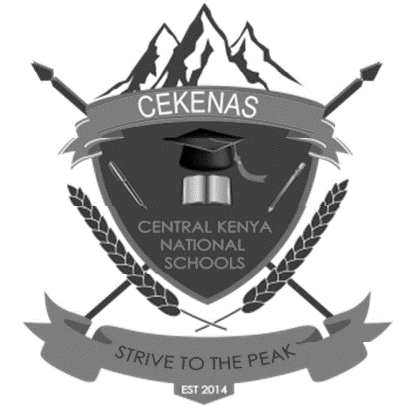 CEKENAS END OF TERM TWO EXAM-2022FORM FOUR EXAMKenya Certificate of Secondary Education. (K.C.S.E)History paper 2311/2Marking schemeSection A (25mks)1. Identify one branch of history. 								      (1mk)i. social historyii. Political historyiii. Economic history.2. Name the tools made by Homo erectus during the second phase of the Stone Age period   (1x1=1mk)Acheulian tools3. Name two types of dwellings used by the early man during the Stone Age period.i. Tree topsii. Rock sheltersiii. Cavesiv. Forests4. State one method of irrigation used in ancient Egypt. 						(1x1=1mk)i. Basin irrigationii. Canal irrigationiii. Shadoof irrigation5. Identify one effect of the development of steamships. 						(1x1=1mk)i. Increased use of coal	ii. Expansion of tradeiii. Increase in the use of water transport6. State two ways in which Agrarian revolution contributed to rural urban migration.i. Mechanization of farms left many people jobless leading them to move to towns.ii. Enclosure system created a group of landless people who moved to urban centres.           (2x1=2mks)7. State two disadvantages of using petroleum as a source of energy.i. It is expensive to extract and transportii. It is non-renewableiii. It pollutes the environment           (2x1=2mks)8. State the main contribution of Dr. Christian Bernard in the field of medicine.He discovered how to perform a heart transplant. (1x1=1mk)9. Identify two ways in which direct democracy is practiced.i. Referendumii. Recalliii. Plebisciteiv. Initiative											 (2x1=2mks)10. Name the chartered company that administered Southern Rhodesia during the process of colonization.British South African CompanyB.S.A (0) No abbreviation 										 (1x1=1mk)11. State the main reason why Samori Toure fought the French in the 19th century.To protect the Mandinka empire/ to safeguard the Mandinka’s independence. 			 (1x1=1mk)12. Give two ways through which the attainment of independence in Ghana contributed to the liberation of other African countries from colonial rule. 					(2x1=2mks)i. Nkrumah helped other leaders e.g. in Guineaii. He funded other liberation movements.iii. He called pan-Africa conferences that created O.A.U13. Name the political movement that led the Mozambicans in the struggle for independence.Frelimo 												(1x1=1mk)14. Name two member countries of Commonwealth who were not under the British colonial rule in Africa.i. Togoii. Camerooniii. Mozambique           (2x1=2mks)15. State two ways in which the British government has ensured the independence of the judiciary.i. Salaries of judges not open to discussion by parliamentii. Retirement age of judge has been set at 75 yearsiii. A judge can only be dismissed by a resolution from both houses.           (2x1=2mks)16. Identify the policy adopted by Tanzania during the Arusha Declaration of 1967.The Ujamaa Policy 											 (1x1=1mk)17. State two ways in which a person may become a member of the House of Lords in Britain.i. Through inheritance/ peerageii. By being nominated by the Queen/ Monarch/ knightingiii. By holding a senior position in certain office e.g. Bishop of Canterbury and judges            (2x1=2mks)SECTION B (45MKS)18.a) State three ways in which poor transport and communication has contributed to food shortages in third world countries.i. Have led to high transportation of food causing wastage and lossesii. Leads to delays in transportation of food causing wastage and lossesiii. Discourages farmers to produce more.iv. It undermines the effectiveness of agricultural extension officers.           (3x1=3mks)b) Explain six factors that led to Agrarian Revolution in the USA.i. Availability of land for farmingii. Government provided funds to farmersiii. Supply of slave labour from Trans-Atlantic slave trade.iv. Demand for agricultural raw materials in industries.v. Development of preservation methods like canning and refrigerationvi. Development of good transport systemsvii. Increase in population demanded for more food productionviii. Immigrants from Britain introduced new farming methods in Americaix. Government recognition of individual ownership of landx. Mechanization of farms i.e. use of farm machines e.g. tractors.         (6x2=12mks)19a) State five developments that have taken place in road transport since 1750AD.i. Roads have been tarmackedii. Bridges have been constructediii. Dual carriages for easy transportation have been constructediv. Motorways have been constructedv. Flyovers and under passes have been constructedvi. Super highways have been constructedvii. Street lighting have been elevated.           (5x1=5mks)b) Explain five factors that have undermined the effectiveness of telecommunication services today.i. It has promoted international social crimes such as terrorism, fraud and drug trafficking.ii. Have promoted immorality among the children and youth all over the world.iii. Pornographic materials disseminated through the internet have undermined the cultural and social values of the society.iv. They have addictive effect on users.v. They are expensive to buy and install hence not accessible to many people.vi. They can lead to noise pollution if their volume is not properly controlled.vii. The prolonged exposure to radioactivity can cause certain types of cancer.viii. Illiterate people may not benefit from it.ix. Irresponsible reporting causes disunity and chaos in the society.x. It can easily portray a biased and subjective view which may not be true.xi. Has a short lifespanxii. Has led misleading advertisements and information e.g. alcohol and drugs.           (5x2=10mk)  20. a) State five ways through which slaves were obtained during the Trans-Atlantic slave trade.i. By selling prisoners of war to slave traders.ii. Through exchange of slaves for European manufactured goods.iii. Lone travelers were kidnapped and sold to slave dealers.iv. Some rulers sold their subjects/ criminals to slave dealers/ weak subjects.v. By enticing people/ children using desirable goods such as cloths and sweets/ enticing people.vi. Through raiding- villages were attacked and captives sold to slave dealers.vii. Through panyarring – selling off debtors           (5x1=5mks)b) Explain the challenges that faced Trans-Saharan traders.i. Lack of common languages between the Northerners and the people of Western Sudan created communication barrier.ii. Frequent attacks by wild animals including snakes and scorpions as they crossed the desertiii. Scarcity of water and food in the desertiv. Many traders lost their way in the desert sand ended up dying of dehydrationv. Many traders were killed by frequent desert storms experienced in the Sahara desert.vi. Unbearable hot desert temperatures during the day and extreme cold at night exposed them to serious sickness.vii. The long journey across the Sahara desert was stressful taking them up to three months.  (Any5x2=10mks)21.a) State five terms of the Berlin Conference. i. That any state laying claim to any part of Africa must inform other interested parties.ii. That all signatories must declare the sphere of influence an area under each nation’s occupation.iii. Once an area is declared a sphere of influence, effective occupation must be established in the area.iv. That any power acquiring territory in Africa must undertake to stamp out slave trade.v. That the river Congo and river Niger basins are to be left free for any interested power to navigate.vi. That if an European power claims a certain part of the African coast, the land in the interior or behind that coastal possession becomes a sphere of influence of the claimant.vii. That any country that wishes to declare a protectorate in Africa has to show that its authority in the region is firm enough to protect existing European rights and guarantee free trade.           (5x1=5mks)b) Explain the effects of the Shona Ndebele war (Chimurenga) of 1896-1897.i. The Africans lost their independence to the British. ii. There was enormous loss of life and property.iii. Africans were alienated from their land.iv. Missionaries had the freedom to spread their faithv. The Indunas were to be recognized as headmen and no Shona police were to be stationed in Matebele land.vi. The Africans suffered from famine and starvation.vii. Company rule was discredited by the colonial office due to poor administration. (Any 5x2=10mks)SECTION C (30 MARKS)22.a ) Give reasons why united states of America was reluctant to join the first world war during the initial stages.i. Desire to abide with terms of the Monroe Doctrine of 1823 which forbid her from interfering with European affairs.ii. Fear of revolt by her citizens of German originii. Fear of an outbreak of civil war between Americans of German descent and those of other European nationalities.iv. The war had not interfered with the United States interest until 1916.   (Any 3x1=3mks)b) Explain the challenges that faced the League of Nations.i. Inability to prevent aggression as states failed to support its covenant on disarmament. ii. Inadequate funds to run its affairs as members failed to honour their pledges.iii. Lack of good will and commitment to implement resolutions.iv. Lack of military force to prevent aggressionv. Members were reluctant to present cases to the international court of justice for arbitration.vi. Refusal of USA to join the league or ratify the treaty of Versailles left it weak.vii. Lack of support from some league members e.g. Russia, Japanviii. The policy of appeasement by some league members failed to stop aggression from Japan, Germany and Italy. (Any 6x2=12mks)23.a) Identify three financial institutions of African Union (AU).i. The African Central Bankii. African Monetary fundiii. African Investment Bank           (3x1=3mks)b) Explain six economic challenges facing African Countries since independence.i. Colonial hangovers where many African countries never detached themselves from their colonial masters.ii. Slow industrial climate due to poor investment policies.iii. Unfavourable climate which leads to poor agricultural produce.iv. Poor infrastructure/ transport network is poorv. Over reliance on primary exports which fetch low income when exported.vi. Corruption and mismanagement in handling resourcesvii. Poor economic planning among African governmentsviii. Unemployment is high among populations in Africa leading to crime and lack of purchasing power. (Any 6x2=12mks)24. a) State three responsibilities of the state governments in the United States of America.i. Every state generate revenue necessary for discharging its responsibilities.ii. There exist a state police to cater for the maintenance of law and orderiii. Every state provides educational facilities, health facilities and other public amenities for the welfare of the residents.iv. Each state has law courts that cater for its internal affairs.v. They make state laws.           (3x1=3mks)b) Explain the duties of Prime Minister in Britain.i. Leader of the party that nominate him/herii. Represents the country in international forums/ conferencesiii. Determines the date on which elections are to be heldiv. Appoints/ dismisses ministers with the consent of the Monarchv. Chairs cabinet meetingsvi. Leads the House of Commons.vii. Settle disputes between the various government ministries/ departmentsviii. Recommends to the monarch the appointment of high ranking officers in the government.ix. Heads the government/ chief executivex. With the support of the parliament can change, amend and repeal laws. (Any 6x2=12mks)